IntroducciónEn este informe se presenta los niveles de avances en el cumplimiento de las metas establecidas por el Centro de Atención Integral para la Discapacidad, correspondientes al cuarto trimestre de su Plan Operativo Anual 2023.  De igual forma, se explica la metodología utilizada para la evaluación, la cual incluye una desagregación de los resultados obtenidos a nivel general, por ejes, estrategias y productos con sus respectivos indicadores y metas, así como también la identificación de las desviaciones y las  recomendaciones a considerar para mantener niveles óptimos de  desempeño institucional. Metodología En esta evaluación se mide en qué grado han cumplido las diferentes unidades organizativas del CAID con las metas programadas. Para la medición se utiliza como referencia el indicador de eficacia, el porcentaje de metas alcanzadas en los productos planificados para el trimestre.  Para la categorización del cumplimiento se empleó un sistema de semaforización de los datos según los resultados obtenidos, en donde la ejecución entre 0 y 75% se considera por debajo de lo esperado, de 76% y 85%, se considera como nivel medio de cumplimiento y sobre el 85% como meta lograda. Con el objetivo de evitar la distorsión de los resultados presentados en este informe, las metas que excedan el 100% de cumplimiento serán valoradas en 100%.Nivel de cumplimiento general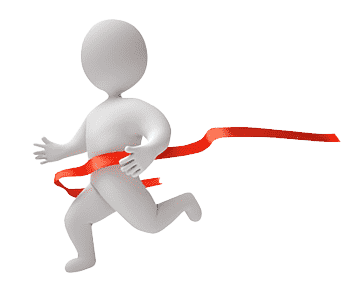 En el Plan Operativo 2023 del CAID está compuesto por dos (2) ejes, diez (10) estrategias y cuarenta y ocho (48) productos, para la medición de los cuales se definieron 60 indicadores con sus respectivas metas.   En este cuarto trimestre, cuarenta y un (41) productos poseen indicadores con sus respectivas metas programadas para su ejecución, para un total de cincuenta y dos (52) mediciones.El nivel cumplimiento general del trimestre es de 95%. De los cincuenta y dos (52) indicadores programados, cuarenta y cuatro (44) reportaron metas logradas con un nivel de cumplimiento por encima del 86%.Descripción general de los resultados obtenidos por ejes y estrategiasPara el cumplimiento de nuestras funciones hemos evaluado nuestros dos ejes estratégicos: Atención integral de Calidad y Fortalecimiento Institucional. Los cuales se presentan en la siguiente tabla junto a las diferentes estrategias.Tabla 1: Resultados por ejes y estrategiasDescripción de los resultados obtenidos por productos ejes, estrategias y productos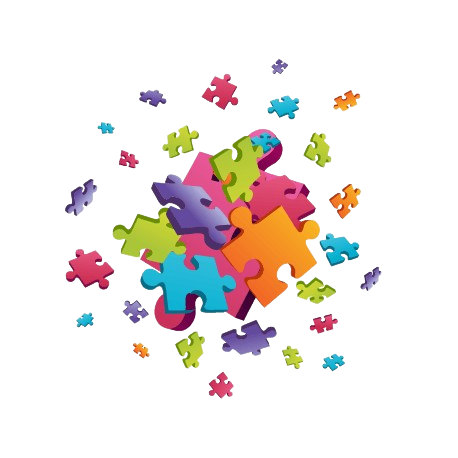 A continuación, se presentan los resultados obtenidos en los productos definidos en las estrategias del eje Atención Integral de Calidad, el cual tiene el objetivo de favorecer el desarrollo integral de los niños y niñas con discapacidad, mediante la implementación de programas e intervenciones de calidad. Tabla 2: Resultados por estrategias y productos 1er eje estratégicoA continuación, se presentan los resultados obtenidos en los productos definidos en las estrategias del eje Fortalecimiento Institucional, el cual tiene el objetivo de asegurar la eficiencia, eficacia y calidad de la gestión institucional.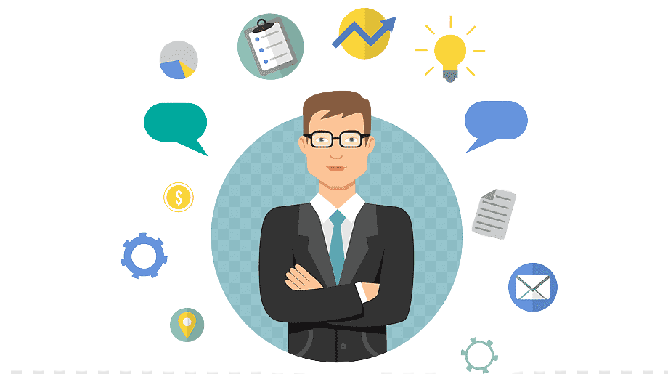 Tabla 3: Resultados por estrategias y productos 2do eje estratégicoRecomendaciones generales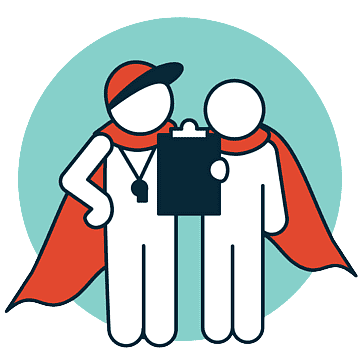 Elaborar plan de acciones de mejora dirigidas a subsanar aquellos indicadores cuyo nivel cumplimiento se registró por debajo de lo esperado.Actualizar constantemente los avances de las metas logradas para agilizar la compilación y reporte de los resultados.Registrar activamente en el sistema de SIGES los datos obtenidos en los servicios ofrecidos para que la información esté disponible oportunamente para el departamento de Monitoreo de Servicios.Considerar la definición de indicadores con mayor nivel de complejidad y/o definir metas retadoras de cara al próximo proceso de formulación del POA.INFORME EVALUACIÓN PLAN OPERATIVO ANUAL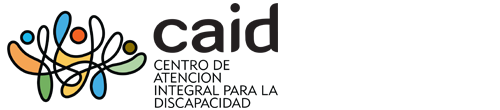 OCTUBRE – DICIEMBRE 2023Elaborado por:Licda. Indhira Pamela Plasencio AguasvivaEnc. Dpto. Planificación y Desarrollo Aprobado:Dr. Henry Rosa PolancoDirector NacionalSanto Domingo, D.NDiciembre 2023Eje 01. Atención Integral de Calidad: 91%Eje 01. Atención Integral de Calidad: 91%EstrategiasCumplimiento01.Evaluación y Diagnóstico93%02.Mejoramiento de la Calidad de las Intervenciones86%03.Gestión Social93%Eje 02. Fortalecimiento Institucional: 96%Eje 02. Fortalecimiento Institucional: 96%EstrategiasCumplimiento01. Normalización y estandarización de la gestión institucional99%02. Fortalecimiento de la Gestión Humana90%03. Sostenibilidad financiera100%04. Fortalecimiento de la gestión Administrativa y Financiera100%05. Infraestructura tecnológica y sistema de información84%06. Imagen y Posicionamiento Institucional100%07. Relacionamiento Interinstitucional100%Fuente: Extraído de la matriz de monitoreo POA CAID T4 2023Fuente: Extraído de la matriz de monitoreo POA CAID T4 2023Estrategia 01: Evaluación y Diagnóstico Estrategia 01: Evaluación y Diagnóstico Estrategia 01: Evaluación y Diagnóstico ProductosIndicadorCumplimientoEvaluaciones realizadasPorcentaje de NN evaluados90%Diagnósticos realizadosPorcentaje de NN evaluados con diagnóstico establecido85%Reevaluaciones realizadasPorcentaje de NN reevaluados100%Estrategia 02: Mejoramiento de la Calidad de las IntervencionesEstrategia 02: Mejoramiento de la Calidad de las IntervencionesEstrategia 02: Mejoramiento de la Calidad de las IntervencionesProducto/sIndicador/esCumplimientoIntervenciones terapéuticas a los NNPorcentaje de niños intervenidos88%Unidades de Atención Terapéutica Territoriales habilitadasCantidad de UITT habilitadasN/A**La habilitación de las UITT depende de un trabajo en conjunto de varios organismos del Estado. Al CAID le corresponde la selección de personal, selección de usuarios de acuerdo con los protocolos clínicos / criterios de inclusión y la supervisión de los servicios clínicos prestados. El CAID puede proceder con la habilitación una vez la Dirección General de Mantenimiento de Infraestructura Escolar del Ministerio de Educación entregue la infraestructura lista para operar.*La habilitación de las UITT depende de un trabajo en conjunto de varios organismos del Estado. Al CAID le corresponde la selección de personal, selección de usuarios de acuerdo con los protocolos clínicos / criterios de inclusión y la supervisión de los servicios clínicos prestados. El CAID puede proceder con la habilitación una vez la Dirección General de Mantenimiento de Infraestructura Escolar del Ministerio de Educación entregue la infraestructura lista para operar.*La habilitación de las UITT depende de un trabajo en conjunto de varios organismos del Estado. Al CAID le corresponde la selección de personal, selección de usuarios de acuerdo con los protocolos clínicos / criterios de inclusión y la supervisión de los servicios clínicos prestados. El CAID puede proceder con la habilitación una vez la Dirección General de Mantenimiento de Infraestructura Escolar del Ministerio de Educación entregue la infraestructura lista para operar.Intervenciones terapéuticas a familiasPorcentaje de familias atendidas en el año87%Entrenamiento a Familias Padres que hayan culminado competencias requeridas.Porcentaje de familias egresadas del programa de entrenamiento con competencias adquiridas96%Atenciones médicasPorcentaje de atenciones médicas76%Estrategia 03: Gestión SocialEstrategia 03: Gestión SocialEstrategia 03: Gestión SocialProducto/sIndicador/esCumplimientoClasificación Socio EconómicaPorcentaje de usuarios con evaluación socio económica93%Fuente: Extraído de la matriz de monitoreo POA CAID T4 2023Fuente: Extraído de la matriz de monitoreo POA CAID T4 2023Fuente: Extraído de la matriz de monitoreo POA CAID T4 2023Estrategia 01: Normalización y Estandarización de la Gestión InstitucionalEstrategia 01: Normalización y Estandarización de la Gestión InstitucionalEstrategia 01: Normalización y Estandarización de la Gestión InstitucionalProducto/sIndicador/esCumplimientoEstructura organizativa y manual de funciones actualizados Manual de funciones actualizado100%Plan de mejora institucional implementado Porcentaje de implementación del plan de mejora94%Planificación Operativa evaluada Informes de seguimiento elaborados100%Planificación Operativa evaluada Reportes de metas físicas financiera elaborados100%Planificación operativa 2024 formuladaPlan Operativo elaborado100%Procesos institucionales documentadosPorcentaje de solicitudes de documentos respondidas 100%Asesoramiento Jurídico del CAID realizadoPorcentaje de solicitudes atendidas100%Documentos legales revisados y/o elaboradosPorcentaje (%) de Notarizaciones atendidas100%Documentos legales revisados y/o elaboradosPorcentaje (%) de solicitudes atendidas100%Representación legal de la institución realizadaPorcentaje de solicitudes de representaciones legales atendidas100%Estrategia 02: Fortalecimiento de la Gestión HumanaEstrategia 02: Fortalecimiento de la Gestión HumanaEstrategia 02: Fortalecimiento de la Gestión HumanaProducto/sIndicador/esCumplimientoCapacitación del PersonalPorcentaje de implementación del plan 77%Desarrollo de Carrera (promociones y ascensos)Cantidad de promociones y ascensos75%Relaciones Laborales (compensaciones y beneficios / registro y control)Porcentaje de colaboradores beneficiados con incentivos 100%Relaciones Laborales (compensaciones y beneficios / registro y control)Porcentaje de colaboradores reajustados 100%Relaciones Laborales (compensaciones y beneficios / registro y control)Porcentaje de solicitudes (servicios) atendidas100%Estrategia 03: Sostenibilidad FinancieraEstrategia 03: Sostenibilidad FinancieraEstrategia 03: Sostenibilidad FinancieraProducto/sIndicador/esCumplimientoCuentas Bancarias del CAID conciliadasInformes de Conciliaciones Bancarias100%Estrategia 04: Fortalecimiento de la Gestión Administrativa y FinancieraEstrategia 04: Fortalecimiento de la Gestión Administrativa y FinancieraEstrategia 04: Fortalecimiento de la Gestión Administrativa y FinancieraProducto/sIndicador/esCumplimientoEjecución Presupuestaria FinancieraPorcentaje del Cumplimiento el Presupuesto Vigente100%Realizar pago de viáticos y reposición de Cajas ChicasPorcentaje de reposición de los fondos de cajas chicas realizadas100%Inventario de activo fijo debidamente administradoPorcentaje de activos fijos adquiridos y registrados100%Ejecución del Plan Anual de Compras (PACC)Porcentaje cumplimiento SISCOMPRAS (Indicadores de Uso del Sistema Nacional de Contrataciones Públicas)100%Informes Financieros elaborados y PresentadosPorcentaje de activos fijos registrados en el SIAB100%Informes Financieros elaborados y PresentadosPorcentaje cumplimiento SISACNOC (Sistema de Análisis de las Normativas Contables)100%Informes Financieros elaborados y PresentadosPorcentaje de Informe presentados ante la OAIMantenimiento preventivo y correctivo realizadoPorcentaje mantenimiento preventivo y correctivo aires acondicionados y grupo electrógeno100%Mantenimiento preventivo y correctivo realizadoPorcentaje mantenimiento preventivo y correctivo flotilla vehicular100%Mantenimiento preventivo y correctivo realizadoPorcentaje mantenimiento preventivo y correctivo infraestructura100%Suministro de bienes e insumosPorcentaje de Gestión, administración y control de inventario.100%Suministro de bienes e insumosPorcentaje de insumos requeridos y entregados100%Nóminas Presentadas y PagadasPorcentaje de nóminas pagadas100%Estrategia 05: Infraestructura Tecnológica y Sistema de InformaciónEstrategia 05: Infraestructura Tecnológica y Sistema de InformaciónEstrategia 05: Infraestructura Tecnológica y Sistema de InformaciónProducto/sIndicador/esCumplimientoAlmacenamiento de archivosPorcentaje de soluciones tecnológicas implementadas. Almacenamiento de archivos100%Desarrollo de aplicaciones y sistemasPorcentaje de desarrollo de sistemas, de e- servicios y procesos automatizados70%Seguridad de la información, redes y protecciónPorcentaje de soluciones tecnológicas implementadas Seguridad de la información0%Servicios de aplicaciones de ofimática y almacenamiento individual de archivos en la nubePorcentaje de soluciones tecnológicas implementadas. Aplicaciones de Ofimática100%Servicios de correo electrónico y mensajeríaPorcentaje de soluciones tecnológicas implementadas. Correo Electrónico y Mensajería100%Servicios de respaldos y continuidadPorcentaje de soluciones tecnológicas implementadas. Base de Datos y Respaldos100%Soporte técnico a usuarios internosPorcentaje de satisfacción de los usuarios (mesa de ayuda).100%Estrategia 06: Imagen y Posicionamiento InstitucionalEstrategia 06: Imagen y Posicionamiento InstitucionalEstrategia 06: Imagen y Posicionamiento InstitucionalProductoIndicadorCumplimientoDifusión de campaña de información y empoderamiento dirigida a usuarios.Campaña desplegada 100%Diseño e implementación de un plan de relaciones públicasDifusión de contenidos educativos sobre inclusión y discapacidad100%Diseño e implementación de un plan de relaciones públicasPorcentaje de presencia positiva en medios de comunicación masiva nacional100%Implementación de un plan de fortalecimiento de comunicación interna Porcentaje de colaboradores informados por los canales internos de comunicación100%Implementación de una estrategia de crecimiento y fortalecimiento de las redes sociales y página web institucional. Cantidad de nuevos seguidores 100%Implementación de una estrategia de crecimiento y fortalecimiento de las redes sociales y página web institucional. Cantidad promedio de visitas mensuales a la página web 100%Estrategia 07: Relacionamiento InterinstitucionalEstrategia 07: Relacionamiento InterinstitucionalEstrategia 07: Relacionamiento InterinstitucionalProductosIndicadoresCumplimientoConvenios de cooperación firmadosPorcentaje de iniciativas implementadas100%Fuente: Extraído de la matriz de monitoreo POA CAID T4 2023Fuente: Extraído de la matriz de monitoreo POA CAID T4 2023Fuente: Extraído de la matriz de monitoreo POA CAID T4 2023